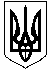 УКРАЇНАВИКОНАВЧИЙ КОМІТЕТМЕЛІТОПОЛЬСЬКОЇ МІСЬКОЇ РАДИЗапорізької області                                                       Р І Ш Е Н Н Я22.08.2019                             			  				№  174Про збільшення штатної  чисельності комунального закладу «Центр позашкільної освіти» Мелітопольської міської ради Запорізької області	Керуючись Законом України «Про місцеве самоврядування в Україні», наказом Міністерства освіти і науки України від 31.10.2012 № 1230 «Про затвердження Типових штатних нормативів позашкільних навчальних закладів», у зв’язку з виробничою необхідністю, виконавчий комітет Мелітопольської міської ради Запорізької областіВ И Р І Ш И В: 	1. Ввести до штатного розпису Комунального закладу «Центр позашкільної освіти» Мелітопольської міської ради Запорізької області посаду (1 штатну одиницю) заступника директора з організаційно-господарчої частини.2. Видатки на утримання посади (штатної одиниці) здійснювати в межах затвердженого фонду оплати праці за загальним фондом на відповідний бюджетний рік.     3. Контроль за виконанням цього рішення  покласти на заступника міського голови з питань діяльності виконавчих органів ради Бойко С.Секретар Мелітопольської міської ради				     Роман РОМАНОВПерший заступник міського голови з питань діяльності виконавчих органів ради 					     Ірина РУДАКОВА